ДИАГНОСТИЧЕСКАЯ РАБОТА ПО МАТЕМАТИКЕ ДЛЯ 4-ГО КЛАССА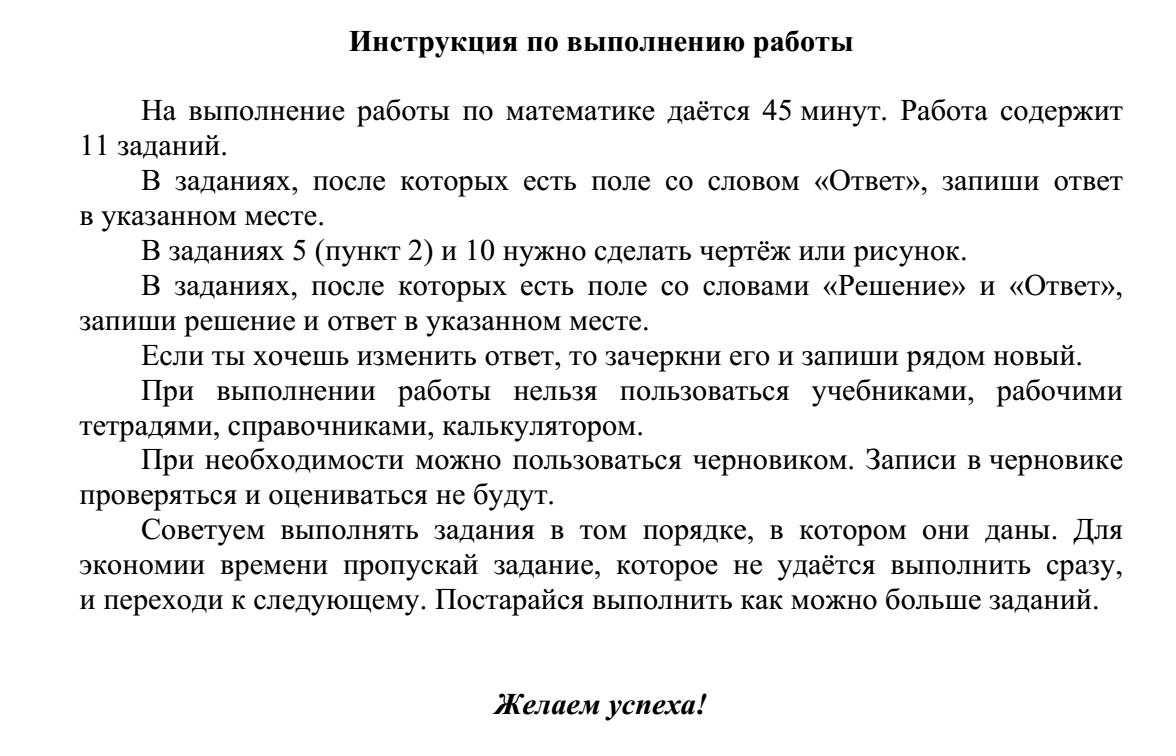 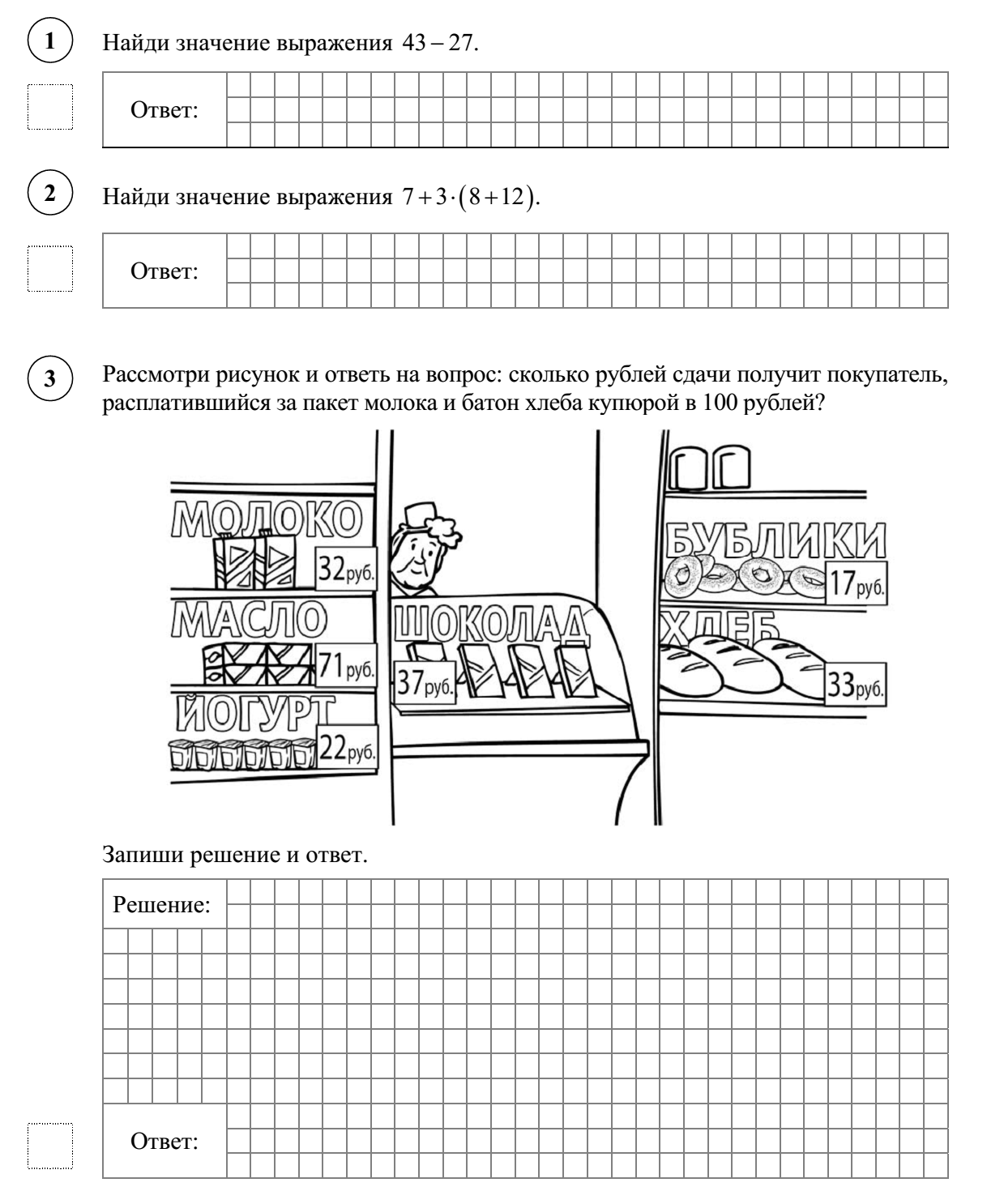 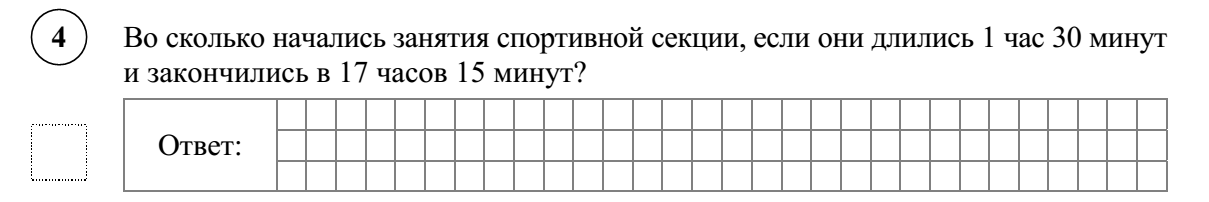 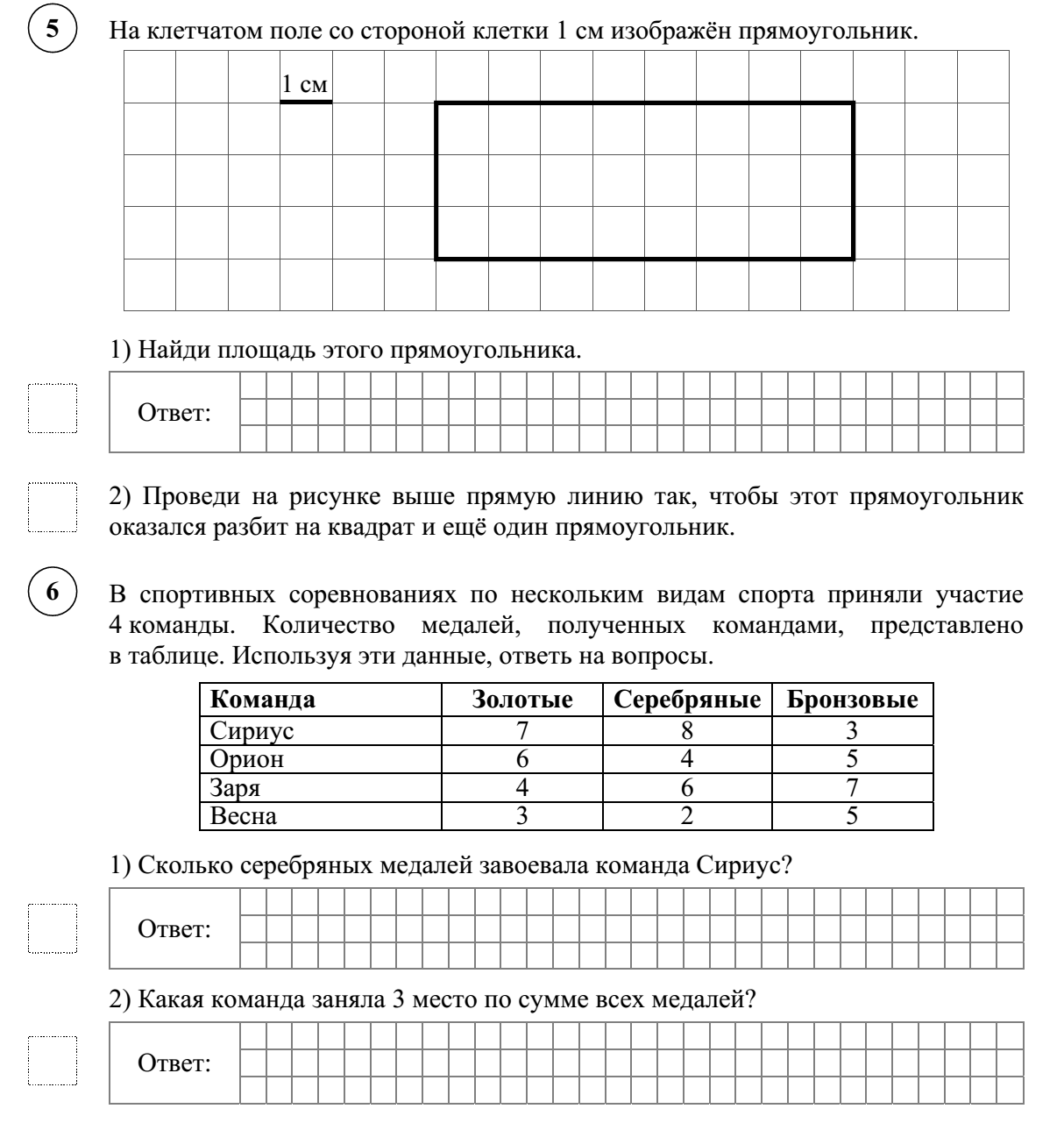 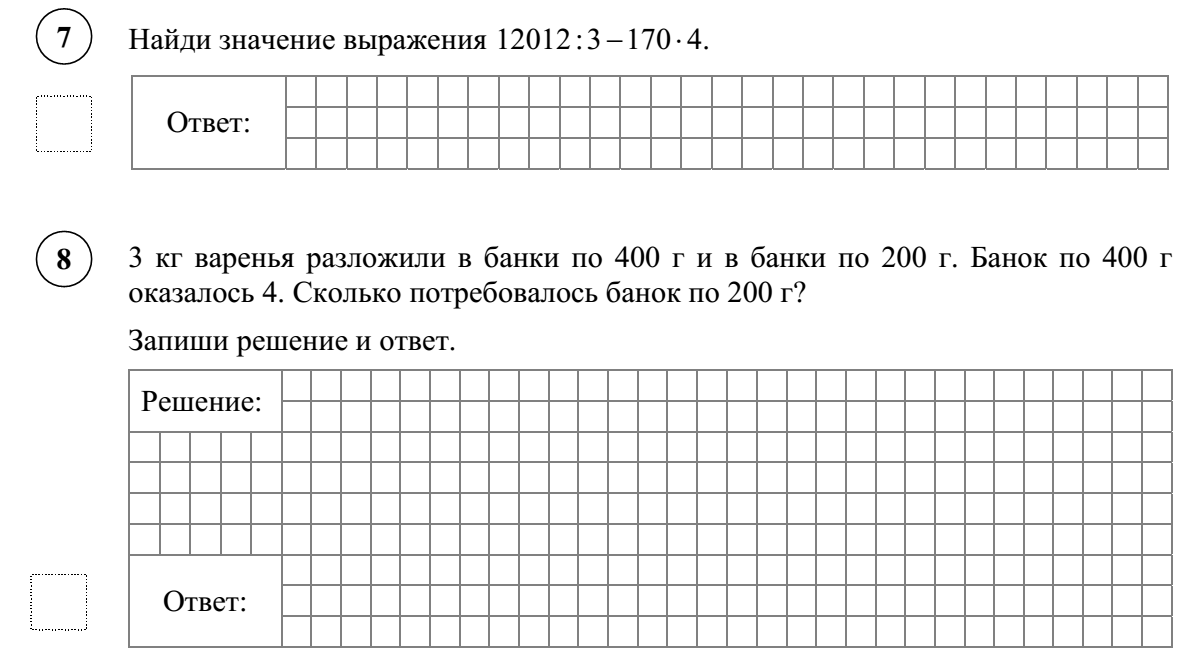 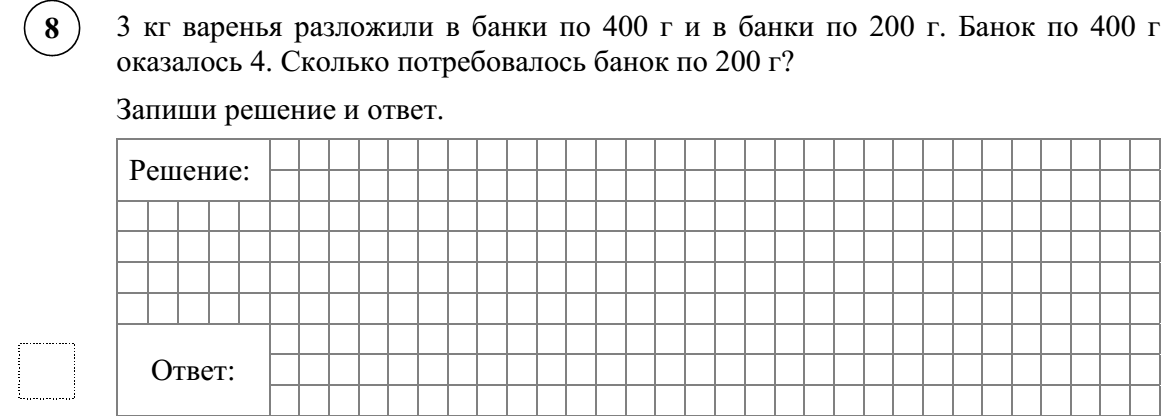 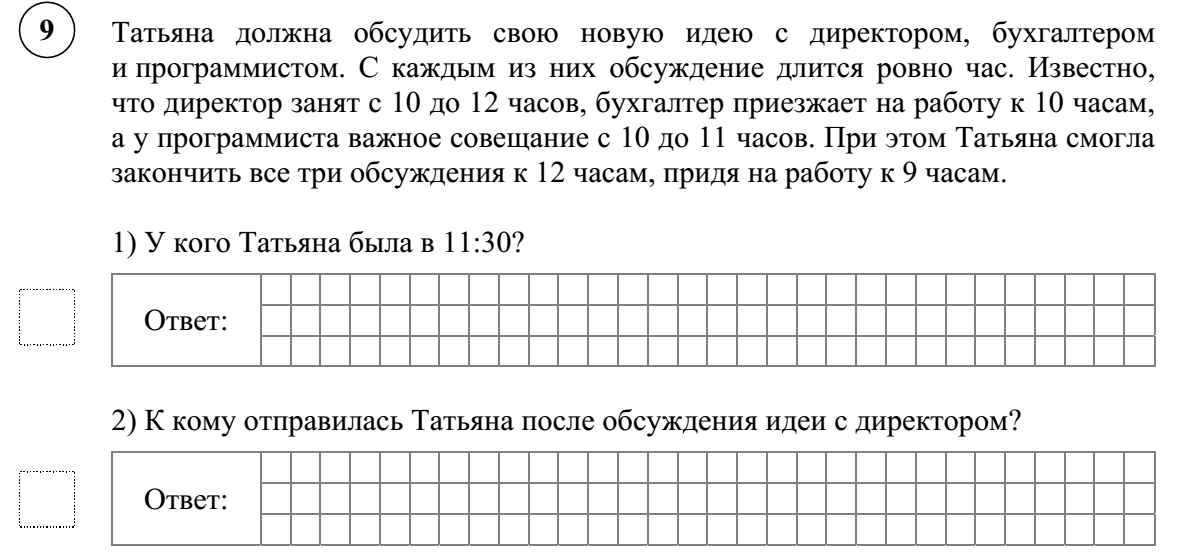 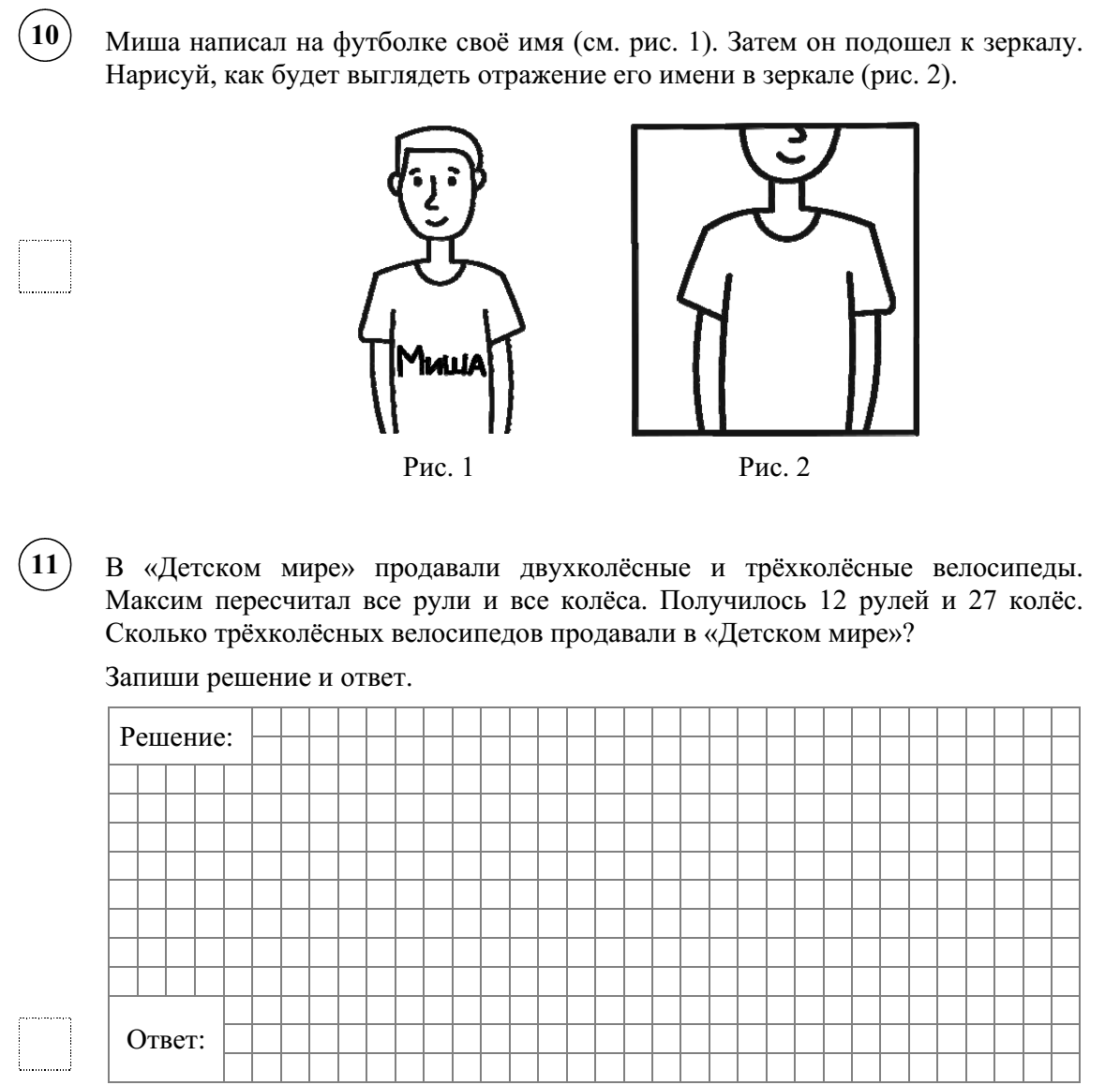 